AVISO DE PRIVACIDADSIMPLIFICADOEstudio de identificación y/o ubicación de predioSecretaría de Gestión y Desarrollo Urbano / Dirección de Desarrollo Urbano / Subdirección de Administración Urbana / Departamento de Gestión Territorial EL HONORABLE AYUNTAMIENTO DEL MUNICIPIO DE PUEBLA, por conducto de la Secretaría de Gestión y Desarrollo Urbano a través de la Dirección de Desarrollo Urbano con domicilio en calle 4 Poniente 1101, Colonia Centro, Puebla, Puebla, Código Postal 72000, es responsable del tratamiento de sus datos personales, en los términos de la Ley de Protección de Datos Personales en Posesión de los Sujetos Obligados del Estado de Puebla (de ahora en adelante LPDPPSOEP). ¿Para qué utilizarán mis datos personales? Los datos personales que recabamos, los utilizaremos en el trámite de Estudio de identificación y/o ubicación de predio.¿Qué datos personales requerimos para lograr lo anterior?Los datos personales que recabamos, los utilizaremos para las siguientes finalidades que son necesarias para dar atención a su solicitud:Personas físicas: Identificativos: Nombre completo, domicilio, número de teléfono fijo o número de celular, copia de credencial de elector u otra identificación oficial vigente, Clave Única de Registro de Población (CURP).Electrónicos: Correo electrónico.Legales: documento que acredite la personalidad del representante legal (en su caso).Patrimoniales: título de propiedad o documento que acredite la propiedad del inmueble, certificado de derechos agrarios o parcelarios, antecedentes registrales, y copia de boleta de pago predial vigente.Personas morales: Identificativos: Nombre, número de celular o número de teléfono fijo, acta constitutiva con registro público de la propiedad y fecha de constitución de la sociedad.Electrónicos: Correo electrónicoPatrimoniales: títulos de propiedad, o documento que acredite la propiedad del inmueble, certificado de derechos agrarios o parcelarios, antecedentes registrales, y copia de boleta de pago predial vigente.En el caso de que sea representante legal, se podría llegar a tener conocimiento de los siguientes datos personales: Identificativos: Nombre completo, número de teléfono fijo o número de celular, Clave Única de Registro de Población (CURP), copia de credencial de elector u otra identificación oficial vigente.Electrónicos: Correo electrónico.Legales: documento que acredite la personalidad del representante legal (en su caso).¿Cuál es el fundamento legal que nos permite recolectar los datos personales antes señalados? La base legal que nos permite recolectar los datos personales antes señalados, y que son fundamentales para el cumplimiento de los fines que perseguimos con el tratamiento son: Artículo 78 de la Ley Agraria. Artículos 122, 123 y 125 de la Ley de Ordenamiento Territorial y Desarrollo Urbano del Estado de Puebla.  Artículos 1036, 1037, 1039, 1040 y 1041 del Código Reglamentario Municipal (COREMUN).     Artículo 11, 14, 15 y 16 del Reglamento Interior de la Secretaría de Gestión y Desarrollo Urbano del Honorable Ayuntamiento del Municipio de Puebla.¿Cómo puedo controlar mis datos personales una vez que se los he entregado?Usted puede ejercer en todo momento, en los términos y condiciones señaladas en la citada ley, los derechos de acceso, rectificación y cancelación, así como oponerse (derechos ARCO) al tratamiento de los mismos; para lograr lo anterior, deberá presentar su solicitud, por medio de la Plataforma Nacional de Transparencia en: https://www.plataformadetransparencia.org.mx/web/guest/inicio o directamente en la Unidad de Transparencia, ubicada en Villa Juárez, No. 4, Colonia La Paz, Puebla, Puebla, C.P. 72160, o por medio del correo electrónico puebla.privacidad@gmail.com. ¿Ustedes pueden comunicar mis datos personales a terceros? No, sus datos personales no serán transferidos a terceros, sin embargo, comunicaremos su información, de manera interna, con otras áreas del Honorable Ayuntamiento del Municipio de Puebla, así como a personas externas. Las anteriores acciones se realizan con base en los artículos 22 de la Ley General de Protección de Datos Personales en Posesión de los Sujetos Obligados y 8 de la LPDPPSOEP, por lo que no requieren de consentimiento expreso, por lo que le invitamos a consultar el siguiente apartado. ¿Por cuánto tiempo conservamos su información? Los datos personales serán conservados en nuestros sistemas de datos personales por el tiempo necesario para dar cumplimiento a los fines señalados al inicio de este aviso de privacidad y las acciones judiciales o fiscales que deriven de estos, lo cual, por regla general no podrá exceder un período máximo de 5 (cinco) años, contados a partir de la terminación de esa finalidad.  ¿Cuáles son los mecanismos y medios que tengo para manifestar mi negativa para el tratamiento de mis datos personales? Usted puede controlar el uso o divulgación de sus datos personales, enviando un correo electrónico a puebla.privacidad@gmail.com, o bien presentando escrito libre ante la Unidad de Transparencia, ubicada en Villa Juárez, No. 4, Colonia La Paz, Puebla, Puebla. C.P. 72160. ¿Dónde puedo conocer las actualizaciones y cambios del aviso de privacidad? Cualquier modificación al presente Aviso de Privacidad, podrá consultarlo en el sitio de https://bit.ly/3t1EuiB  o escaneando el siguiente código QR: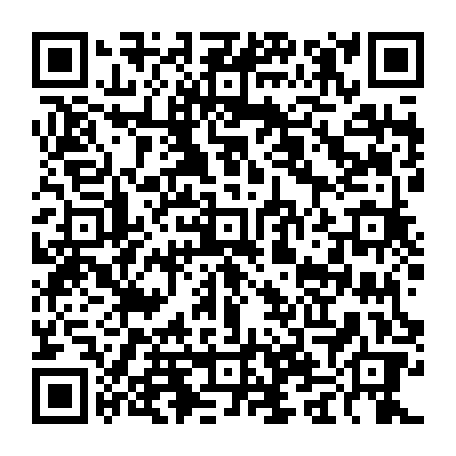 